СУ „Никола Йонков Вапцаров”, гр. Хаджидимово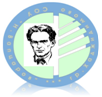 Тел: 0879/400 555     e-mail: vaptsarov_hdm@abv.bgЗ А П О В Е Д  №РД-16-478от 01.04.2020 г.На основание чл. 257, ал. 1 и 2, чл. 258, ал. 1, чл. 259, ал. 1от ЗПУО, Главa II от Наредба № 3 от 15.04.2003 г. за системата за оценяване съгласно чл. 172, ал. 1 от ЗПУО, чл. 37, ал. 2 от Наредба № 10 и след подадени заявления за записване на учениците, както и  съгласно чл. 38, ал.1, т.1 и чл. 40 от Наредба № 11/01.09.2016 годинаОПРЕДЕЛЯМ:Ученици в самостоятелна форма на обучение, които ще се явяват на изпити :Сотир Великов Праматаров – ХII  класДа бъдe проведена поправителна изпитна сесия м. април 2020 г., както следва:Задължения на длъжностните лица:Комисия за организиране и провеждане на изпита:Получава от Директора протокол за дежурство при провеждане на писмен изпит, номенклатурен номер 3-82, който се води по време на изпита , както и информацията, необходима за попълването на 1-ва страница на протокола (информация за учениците, които следва да полагат изпитите, № и дата на заповедта и др.; когато училището ползва информационна образователна система Админ Про, протоколите се генерират от системата и се предоставят на комисията с попълнени данни) от Кипра Праматарова – старши учител в ЦОУД;Дежури при провеждане на писмения изпит по учебен предмет, като следи за нормалното му протичане;Спазва продължителността на  изпитите, съгласно чл. 41, ал. 6, т. 3 от Наредба  № 11 от 01.09.2006 г. за оценяване на резултатите от обучението на учениците и настоящата заповед;Не напуска изпитната зала, не води разговор, не се занимава с дейности несвойствени за изпита, и не използва мобилни устройства;Не допуска в залата шум, движение или други действия, които нарушават нормалното протичане на изпита;Не допуска подсказване и преписване;Вписва в протокола за дежурство при провеждане на писмен изпит времето на излизане и връщане на учениците от и в изпитната зала;Приема изпитните работи на учениците и отбелязва в протокола времето на предаване;Оформя окончателно протокола и го предава на директора на училището.Комисия по оценяването:Председателите на комисията по оценяването подготвят задачите, материалите и критериите за оценяване съобразно предвиденото за изучаване учебно съдържание и ги предоставят на директора за утвърждаване в оказания по-горе срок;В деня на изпита председателят на комисията по оценяване присъства на задаването на темите за изпита (теглене на изпитните билети), при необходимост дава кратки разяснения и напуска изпитната зала;Провежда устната или практическата част по учебните предмети, по които това е предвидено и извършва оценяване на знанията и уменията на учениците; След приключване на писмения изпит председателят на комисията по оценяване получава от директора на училището изпитните работи на учениците, като удостоверява това с подписа си на водения протокол за дежурство при провеждане на писмен изпит;Изпитните работи на учениците се проверяват и оценяват от председателя и члена/ членовете на комисията, като председателят на комисията отбелязва грешките с червен химикал, членът на комисията – със зелен химикал. Резултатите се отразяват в протокол за резултатите от писмен, устен или практически изпит, с номенклатурен номер 3-80. Протоколът се използва за вписване на оценките от членовете на изпитната комисия и на окончателната оценка на ученика, определена от изпитната комисия. Формирането на крайната оценка от изпитите е съгласно чл.29з от Наредба  № 3/ 15.04.2003 г. за системата за оценяване и чл. 42, ал. 1, т. 1 от Наредба № 11 от 01.09.2006 г. за оценяване на резултатите от обучението на учениците: оценката се формира като средноаритметична от оценките на членовете на изпитната комисия по оценяването с точност до единица; крайната оценка от изпитите, които се провеждат в две части, е средноаритметична от оценките, поставени на всяка част с точност до единица; крайната оценка от изпитите, които се провеждат в две части, е слаб 2, когато някоя от оценките от отделните части  е слаб 2, в този случай поправителният изпит на следваща сесия (ако конкретната сесия не е последна) се полага и в двете части. На писмената работа се вписва общата рецензия и окончателната оценка на комисията, под която се подписват проверяващите лица;След приключване на оценяването и в оказания срок председателя на комисията по оценяването предава на директора на училището попълнените протоколи от изпита заедно с писмените работи, които са подредени по реда на вписване на учениците в протокола.Оповестяването на резултатите се извършва от класния ръководител, при спазване на указаните по-горе срокове и място на оповестяване.Резултатите на учениците се отразяват в училищната документация (дневник на паралелката, ученическа книжка, личен картон) от класния ръководител в срок до 12.05.2020 г. /вторник/.                   Контрол по изпълнението на заповедта упражнявам лично.                   Настоящата заповед да се сведе до знанието на горепосочените лица срещу подпис                     за сведение и изпълнение.       Директор:………………..               /Вангелия Петрелийска/Запознати със заповедта:1.	В. Караянева……...……2.	Ел. Стоянова…...............3.	Н. Хутманова.................4.	В. Шопова…...................5.	К. Караянев…….............6.	М.Терзиева.....................7.	М. Каймаканова.............8.	В. Вранчева.....................9.	Ел. Караянева………….10.	К. Камбурова…………...11. Ангел Ангелов…………..12. К. Праматарова…………13.  В. Карамихалева ……….14. М. Гочева…………………15. В.Атанасова …………….16. Евг. Галова ………………Изпит по учебен предметФорма на изпита Дата, нач. часмясто на провежданеКомисия по организиране/квестори/Комисия пооценяванеСрок заизготвянена изпитнитематериали Време имясто за проверка на изпитните работиСрок имясто заоповестяване на резултатитеИстория и цивилизация -ЗИП – XII клПисмен27.04.2020 г./понеделник/ 15.00 часа.Стая 305 – пис –мен Елена Караянева -Старши учител в Начален етапВиолета КарамихалеваСтарши учител по АЕКостадин КараяневпредседателАнгел Ангелов - член13.04.2020 г./понеделник/29.04.2020 г./сряда/СУ „НиколаВапцаров“07.05.2020 г. /четвъртък/Училищно таблоБЕЛ ЗИП – XII  класПисмен28.04.2020 г. /вторник/15.00 часа.Стая 305 – пис –менСтая 406 - устенЕлена Стоянова –старши учител по Математика Мариана Гочева –старши учител по География и икономика Мария Терзиева-председателНаташа Хутманова- член13.04.2020 г./понеделник/30.04.2020 г./четвъртък/СУ „НиколаВапцаров“07.05.2020 г. /четвъртък/Училищно таблоБиология и ЗОЗП – XII класписмен29.04.2020 г./сряда/ от15:00 часастая 305 писменКостадин Караянев-старшиучител по ИЦВенета Атанасова –старшиучител по БЕЛВенета Вранчева –председателВиктория Караянева–член13.04.2020 г./понеделник//30.04.2020 г./четвъртък/СУ „НиколаВапцаров“07.05.2020 г. /четвъртък/Училищно таблоХимия и ООСЗИП - XII клас30.04.2020 г. /четвъртък/14.00 часа.Стая 305 Вера Шопова – ст. у-л в НЕ.Евгения Галова – Ст. У-л в НЕKатя Kaмбурова-председател Мария Каймаканова -член13.04.2020 г./понеделник//04.05.2020 г./понеделник/СУ „НиколаВапцаров“07.05.2020 г. /четвъртък/Училищно табло